1-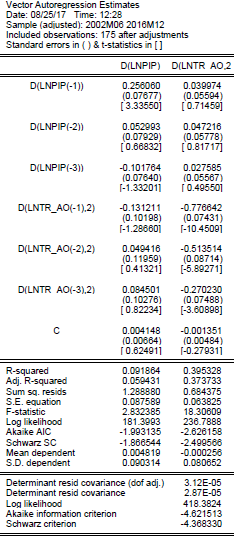 2-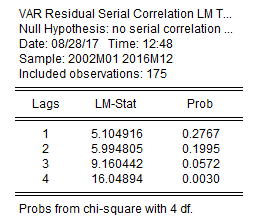 3 - 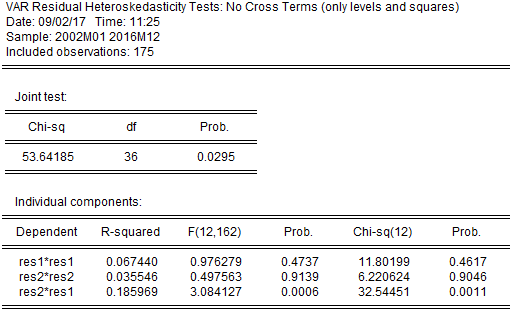 4-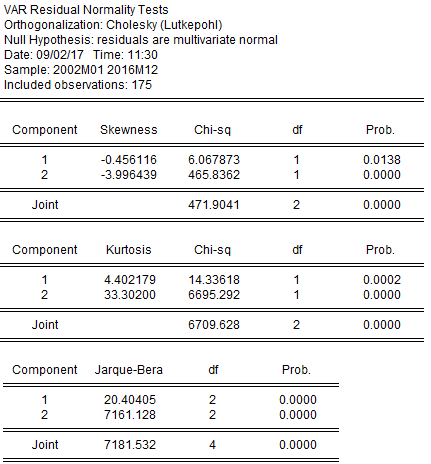 